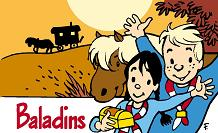 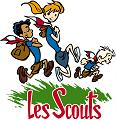 Chers parents,    Voici les informations pratiques concernant le camp de cette année 2020-2021.Lieu : le camp se passera à Bomal (Durbuy). Voici l’adresse exacte : FC Bomal, Rue Driaisne 6941 Bomal (terrains de foot, il n’y a pas de numéro exact mais il y a un parking au bout de la rue vous ne pourrez pas louper les terrains de foot !)Dates : pour les baladins, le camp commencera le 03 juillet et se terminera le 10 juillet.Concernant les heures : nous vous attendrons le 3 juillet à 16h00. (Si des mesures spéciales covid sont mises en place un nouveau mail vous sera envoyé pour adapter l’arrivée des enfants) Pour le retour, nous vous attendons le 10 juillet à 16h00. (Idem que pour l’arrivée, l’année dernière nous avions dû organiser une arrivée et un départ différés des enfants)Le prix : le prix du camp s’élève à 130 €. Cela inclut : le logement, la nourriture, une journée extraordinaire, une part des charges ainsi que du matériel dont nous aurons besoin (bricolages, décors, jeux…). Si l’aspect financier posait éventuellement problème, vous pouvez toujours nous contacter via notre adresse mail, il y a toujours moyen de trouver un arrangement. La somme est à verser sur le compte baladin avec en communication : NOM+PRENOM (du baladin) + CAMP2021.BE70 0689 3312 0425 Le thème du camp sera : Le far west, à la conquête de l’ouest Américain  Pendant toute la durée du camp nous restons joignables 24h/24h en cas d’urgence uniquement.Dans les bagages : La Carte d’identité. (Et si changement dans la fiche médicale, merci de le signaler !)Un Déguisement (nous y accordons vraiment de l’importance car nous rencontrons souvent le cas d’avoir un ou deux baladins moins bien déguisés que les autres et qui ne le vivent pas très bien…)De la Crème solaire, une casquetteDes vêtements « standards » pour 7 jours.Des vêtements auxquels vous ne tenez pas particulièrement (journée « crado ») plus un T-shirt blanc ou clair ne devant pas être récupéré après (pour notre traditionnel « paint-ball »).Des vêtements chauds pour les éventuels jours plus frisquets.Un K-Way pour les éventuels jours de pluie.Deux essuies de vaisselle.Deux rouleaux de papier toilette.Un sac de couchage, un lit de camp ou matelas pneumatique, un oreiller, une couverture.TOUT doit être étiqueté. Nous insistons particulièrement sur ce point, car les inévitables objets perdus qui ne sont pas étiquetés ne sont jamais retrouvés. Notez également que certains prénoms reviennent deux ou trois fois dans la ribambelle… N’oubliez donc pas d’inscrire également le nom de famille !Nous vous demandons d’éviter de mettre des bonbons dans les sacs… D’une part, les baladins recevront des collations régulièrement, d’autre part, nous fouillons les sacs dès le début du camp pour partager les bonbons avec toute la ribambelle, donc autant nous les remettre directement en mains propres.Prévoyez des enveloppes timbrées pour que votre enfant puisse régulièrement vous donner de ses nouvelles…Prévoyez également de quoi s’occuper pendant les « temps creux » entre différentes activités : livres, jeux… notez que ce sont des choses qui se prêtent, donc qu’elles peuvent parfois être abîmées. Ne prévoyez en conséquence pas de livres ou de jeux trop récents, ou offerts à un anniversaire.- 	Prévoyez une trousse de toilette complète (l'unité ne fournit pas champoing, savon pour la toilette journalière, dentifrice, ...) comme d'habitude avec également des mouchoirs en papier en suffisance ainsi que 2 masques au cas où mais normalement qui ne devraient pas servir. Pour la crème solaire nous vous demandons de prévoir le nécessaire en privilégiant des "brumisateurs ou vaporisateurs" pour limiter les contacts. Nous vous demandons également de prévoir des essuies personnels en suffisance.- 	Le gel hydroalcoolique sera fourni par le staff nous vous demandons de ne pas en mettre dans la trousse de toilette de votre enfant. - 	Comme vous le savez les ongles sont des nids à microbes, c’est pourquoi nous vous demandons que votre fils ait bien les ongles coupés en arrivant au camp. - 	Une GOURDE, c’est très important que chaque baladin ait la sienne Les encadrants supplémentaires : Comme chaque année nous invitons des intendants sur le camp pour s’occuper des courses et de la cuisine. En raison des conditions particulières nous avons fait appel à une équipe de choc qui, en plus d’être cuistot, va animer et veiller au respect des mesures avec nous. Il s’agit tous d’anciens chefs.Fleur de Nénuphar : 3 ans de staff (1 ans grande chef), 4 camps baladins Wacondah : 4 ans de staff, 7 camps baladins  Nanabozo : 2 ans de staff, 5 camps baladins Graine de Bison : 4 ans de staff (1 an grand chef), 5 camps baladinsRosier Sauvage : 2 ans de staff, 4 camps baladinsNous vous remercions de la confiance que vous nous accordez et nous vous assurons que nous allons tout mettre en œuvre pour que vos enfants gardent le meilleur souvenir possible de ce camp un peu particulier.Nous souhaitons attirer votre attention sur le fait que nous sommes certains que le camp aura lieu mais que nous ne savons pas encore dans quelles conditions sanitaires il se déroulera mais nous avons bon espoir que, dans le pire des cas, il se déroule comme l’année dernière ce qui ne change pas grand-chose en raison de notre nombre. Il se peut simplement que des documents supplémentaires, une arrivée/départ différé soit organiser et que notre traditionnel goûter de fin de camp passe une fois encore à la trappe.  Nous espérons vous voir nombreux le 3 juillet, et que le temps sera de la partie !À très bientôt,Loup Gris, Roc Tranquille, Tilleul, Arc-en-ciel, Topii, Bison fûté, Tout-miel, Petit Tonnerre, Hokkaïdo, Maki et Chinkara  